МБОУ «Межшкольный учебный комбинат №4» города Кирова и
КОГКУ «Центр занятости населения города Кирова» 
приглашают на мероприятие 
«Неделя профориентации»Мероприятие: «Неделя профориентации» с представителями центра занятости, учебных заведений среднего профессионального образования, высших учебных заведений и предприятий города Кирова.Цель: максимальная и всесторонняя помощь учащимся 8-11 классов в выборе будущей профессии с учетом востребованности на рынке труда, а также возможностей и желаний молодых людей.Место проведения: онлайн формат через официальный сайт и группу ВКонтакте МБОУ МУК № 4 г. Кирова.Программа мероприятия: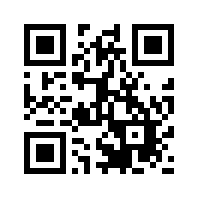 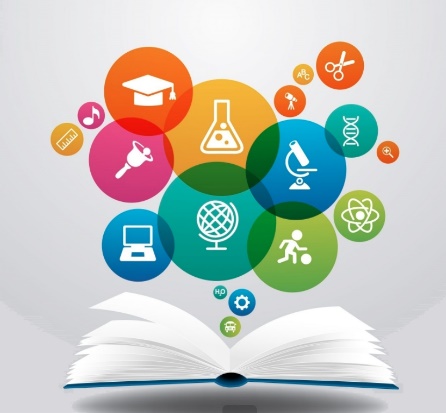 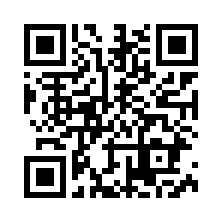 https://muk4.kirovedu.ru/https://vk.com/club185921955ДатаКраткое описание07.12.2020ПонедельникМБОУ МУК № 4 г. Кирова. Цели и задачи Недели профориентацииВыступление директора МБОУ МУК № 4 г. Кирова.Презентация МБОУ МУК № 4 г. Кирова.Мастер-классы.Мультфильмы «Навигатум. В мире профессий».Опрос.08.12.2020ВторникКОГКУ «Центр занятости населения города Кирова»Цели и задачи центра занятости.Профтестирование участников в формате онлайн.Видеоролики о профессиях, востребованных в нашем регионе.09.12.2020СредаДень учебных заведений среднего профессионального образования города Кирова10.12.2020ЧетвергДень высших учебных заведений города Кирова11.12.2020ПятницаДень работодателяПредприятия и организации города Кирова и социальные партнеры МБОУ МУК №4 города КироваПодведение итогов мероприятия